In order to facilitate the consideration of proposed new items for inclusion in the agenda of future conferences under Agenda item 10, the attached table summarizes all proposals from the contributions assigned to WG 6B.Detailes of proposals could be found in Revision 1 to Document DT/31-E.T. ShafieeChairman, APG-WP6TABLE 1POSSIBLE ITEMS FOR INCLUSION IN THE AGENDA FOR FUTURE CONFERENCESWRC-23______________World Radiocommunication Conference (WRC-15)
Geneva, 2-27 November 2015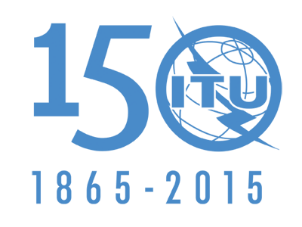 INTERNATIONAL TELECOMMUNICATION UNIONAPTDocument APG-WP6 DT/AI10APT6 November 2015Chairman, APG-WP6Chairman, APG-WP6List of proposed topics for inclusion in the agenda of future conferencesList of proposed topics for inclusion in the agenda of future conferencesNoProposalTopicSUPPORT?Priortity(H/M/L/Objection)The way to satisfy the topicThe way to satisfy the topicThe way to satisfy the topicThe way to satisfy the topicITU-R Responsible GroupWorkload(H/M/L)2019Or2023?NoProposalTopicSUPPORT?Priortity(H/M/L/Objection)through a WRC Agenda?through a Standing AI?through Regular ITU-R activities?through a WRC Res?ITU-R Responsible GroupWorkload(H/M/L)2019Or2023?1- ASP/32A24/5- RCC/8A25/2- ARB/25A22/2 - EUR/9A25/2- IAP/7A24A11/1- BEN/BFA/CTI/GHA/GUI/MLI/NGR/NIG/SEN/SRL/ TGO /104/1 - AFS/AGL/BOT/COD/LSO/MAU/MDG/MOZ/MWI/NMB/SEY/SWZ/TZA/ZWE/ZMB/130/A25/A3- S/78/A2- B/70A24/1- CHN/62A24/1- J/SGN/117 - IND/107A24/5- KOR/102A24/1- UGA/82A24/1IMT above 6 GHzAPTASMGRCCCEPTCITELAPT:     HASMG: HRCC:     HCEPT:   HCITEL: HAFCP:   HAPTRCCASMGCEPTCITEL---H20192ASP/32A24/8ASP/32A24/17IAP/7A24A5/2IAP/7A24A5/3GMDSS modernization and implementation of e-navigationAPTCITELAPT:     HASMG: RCC:     CEPT:   CITEL: AFCP:  3ASP/32A24/9EUR/9A25/2IAP/7A24A3/2to facilitate the introduction of GADSSAPTCEPTCITELAPT:     ASMG: RCC:     CEPT:   CITEL: AFCP:  4ARB/25A22/2EUR/9A25/2Secondry allocation to Amateur Service in 50-54 MHzASMGCEPTAPT:  ASMG: RCC:     CEPT:   CITEL: AFCP:  5EUR/9A25/2possible allocation to amateur service in 1 800-2 000 kHzCEPTAPT:  ASMG: RCC:     CEPT:   CITEL: AFCP:  6AFS/AGL/BOT/COD/LSO/MAU/MDG/MOZ/MWI/NMB/SEY/SWZ/TZA/ZWE/ZMB/130/A25/A1Developing a BSS/FSS plan in frequency bands between 17 to 31 GHzAPT:  ASMG: RCC:     CEPT:   CITEL: AFCP:  7IAP/7A24A9/2GSO/NGSO FSS Alocations in 32.3-33 GHz and 37.5-39.5 GHzCITELAPT:     ASMG: RCC:     CEPT:   CITEL: AFCP:  8EUR/9A25/2- Primary allocation to FSS (Earth-to-space) in 51.4-52.4 GHz and CEPTAPT:     ASMG: RCC:     CEPT:   CITEL: AFCP:  9EUR/9A25/2IAP/7A24A8/2- Regulatory framework related to NGSO FSS systems in 37.5-52.4 GHzCEPTCITELAPT:     ASMG: RCC:     CEPT:   CITEL: AFCP:  10ARB/25A22/2UGA/82A24/1Nano-satellite and pico-satelliteASMGAPT:  ASMG: RCC:     CEPT:   CITEL: AFCP:  11IAP/7A24A4/2EUR/9A25/2Possible revision of Annex 7 to Appendix 30CITELCEPTAPT:  ASMG: RCC:     CEPT:   CITEL: AFCP:  12IAP/7A24A1/1EUR/9A25/2Upgrading ESS and Meteorological satellite service (space-to-Earth) in the band 460-470 MHzCITELCEPTAPT:  ASMG: RCC:     CEPT:   CITEL: AFCP:  13ASP/32A24/12WPT Wireless Power TransmissionAPTAPT:  ASMG: RCC:     CEPT:   CITEL: AFCP:  14ASP/32A24/7Intelligent Transport Systems (ITS)APTAPT:  ASMG: RCC:     CEPT:   CITEL: AFCP:  15ASP/32A24/10CHN/62A24/1Automatic identification system (AIS)APTAPT:  ASMG: RCC:     CEPT:   CITEL: AFCP:  16ASP/32A24/11CHN/62A24/1Next-generation radiocommunication systems between train and tracksidesAPTAPT:  ASMG: RCC:     CEPT:   CITEL: AFCP:  17ASP/32A24/6EUR/9A25/2J/103A24/1Rev1identification by footnote for mobile and fixed services above 275 GHzAPTCEPTAPT:  ASMG: RCC:     CEPT:   CITEL: AFCP:  18EUR/9A25/2allocations to the space operation service in the range 137-174 MHz and 230-470 MHz to accommodate small NGSOsCEPTAPT:  ASMG: RCC:     CEPT:   CITEL: AFCP:  19- IAP/7A24A2/2- DNK/F/GRC/ HNG/ /ISL/ CZE/G/SVN/S/ TUR/81/1WAS including RLAN in 5 GHzCITELAPT:  ASMG: RCC:     CEPT:   CITEL: AFCP:  20ARB/144R2/1Resolution ITU-R 64 (RA-15) Guidelines for the management of unauthorized operation of earth station terminalsASMGAPT:  ASMG: RCC:     CEPT:   CITEL: AFCP:  21IND/107A24/6identification of frequency bands for ISM applications in 60 GHz-APT:  ASMG: RCC:     CEPT:   CITEL: AFCP:  22UGA/82A24/1Resolution 11 - public telecommunications services in developing countries-APT:  ASMG: RCC:     CEPT:   CITEL: AFCP:  23IAP/7A24A6/2HAPS: appropriate regulatory actions, potential expansion of existing identificationsCITELAPT:  ASMG: RCC:     CEPT:   CITEL: AFCP:  24AFS/AGL/BOT/COD/LSO/MAU/MDG/MOZ/MWI/NMB/SEY/SWZ/TZA/ZWE/ZMB/130/A25/A2harmonization of frequency bands and conditions for their use by terrestrial ENG systemsAPT:  ASMG: RCC:     CEPT:   CITEL: AFCP:  25EUR/9A25/2Power limits for MMSS, meteorological SS or EESS in 401-403 MHz and 399.9-400.05 MHzCEPTAPT:  ASMG: RCC:     CEPT:   CITEL: AFCP:  26EUR/9A25/2Earth stations on mobile platforms in FSS (17.7-19.7 GHz and 27.5-29.5 GHz)CEPTAPT:  ASMG: RCC:     CEPT:   CITEL: AFCP:  27USA/6A24/2earth stations on aircraft in FSS (12.75-13.25 GHz) (Earth-to-space)APT:     ASMG: RCC:     CEPT:   CITEL: AFCP:  28Doc 189Internet of Tings and smart cityARBAPT:     ASMG: RCC:     CEPT:   CITEL: AFCP:  1IAP/7A24A7/1 allocation of EESS (active) in 40-50 MHzCITELAPT:     ASMG: RCC:     CEPT:   CITEL: AFCP:  2IAP/7A24A10/1space weather sensorsCITELAPT:     ASMG: RCC:     CEPT:   CITEL: AFCP:  